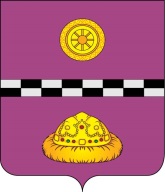 РЕШЕНИЕКЫВКÖРТÖДот   26.03.2015 г.                                                                                                                 № 411г. Емва,  Республика КомиОб  утверждении  Положения   о      порядке осуществления муниципального земельногоконтроля    на    межселенной     территории муниципального       образованиямуниципального района «Княжпогостский»Руководствуясь статьей 72 Земельного кодекса Российской Федерации от 25.10.2001 № 136-ФЗ, пунктом 35 части 1 статьи 15 Федерального закона от 06.10.2003 N 131-ФЗ "Об общих принципах организации местного самоуправления в Российской Федерации", Совет муниципального образования муниципального района "Княжпогостский" решил:1. Утвердить Положение о порядке осуществления муниципального земельного контроля на межселенной территории муниципального образования муниципального района "Княжпогостский" согласно приложению к настоящему решению.2. Считать утратившим силу решение Совета муниципального образования "Княжпогостский район" от 14.03.2006 N 220 "Об утверждении Положения об осуществлении муниципального земельного контроля за использованием земель на территории муниципального образования "Княжпогостский район".3.  Настоящее решение вступает в силу со дня его опубликования.Глава муниципального района «Княжпогостский» -председатель Совета района					                 Н.А. ТуркинаПриложение к решениюСовета МР "Княжпогостский"от   26.03.2015 г. N 411Положение о порядке осуществления муниципального земельного контроля на межселенной территории муниципального образованиямуниципального района «Княжпогостский»Настоящее Положение разработано в соответствии с Конституцией Российской Федерации, Земельным кодексом Российской Федерации, Федеральным законом от 06.10.2003 N 131-ФЗ "Об общих принципах организации местного самоуправления в Российской Федерации", Федеральным законом от 26.12.2008 N 294-ФЗ "О защите прав юридических лиц и индивидуальных предпринимателей при осуществлении государственного контроля (надзора) и муниципального контроля", Приказом Министерства экономического развития Российской Федерации от 30 апреля 2009 г. N 141 "О реализации положений Федерального закона "О защите прав юридических лиц и индивидуальных предпринимателей при осуществлении государственного контроля (надзора) и муниципального контроля", Постановлением Правительства Российской Федерации от 26.12.2014 N 1515 "Об утверждении Правил взаимодействия федеральных органов исполнительной власти, осуществляющих государственный земельный надзор, с органами, осуществляющими муниципальный земельный контроль", Кодексом РФ "Об административных правонарушениях".1. Общие положения1.1. Положение устанавливает порядок организации и осуществления муниципального земельного контроля за соблюдением установленных требований по использованию земель на межселенной территории муниципального образования муниципального района "Княжпогостский".1.2. Определяет права, обязанности и ответственность уполномоченных на осуществление муниципального земельного контроля должностных лиц (муниципальных инспекторов), осуществляющих муниципальный земельный контроль, формы осуществления муниципального земельного контроля, права, обязанности и ответственность правообладателей земельных участков и иных лиц при проведении мероприятий по муниципальному земельному контролю на межселенной территории муниципального образования муниципального района "Княжпогостский".1.3. Задачей муниципального земельного контроля является обеспечение соблюдения всеми физическими, должностными и юридическими лицами требований по использованию земель на межселенной территории муниципального образования муниципального района "Княжпогостский".1.4. Объектом муниципального земельного контроля являются земли и земельные участки на межселенной территории муниципального образования муниципального района "Княжпогостский".2. Функции должностных лиц по осуществлениюмуниципального земельного контроля2.1. В соответствии с задачами муниципального земельного контроля на муниципальных инспекторов возлагаются следующие функции:- осуществление муниципального земельного контроля в соответствии со своей компетенцией;- организация проверок по соблюдению землепользователями установленных правовыми нормами правил использования земельных участков на межселенной территории муниципального образования муниципального района "Княжпогостский".2.2. Муниципальный земельный контроль осуществляется за соблюдением требований по использованию земель, соблюдением порядка, исключающего самовольное занятие земельных участков или использование их без оформленных в установленном порядке правоустанавливающих документов, предоставлением достоверных сведений о состоянии земель, использованием земельных участков по целевому назначению, исполнением предписаний по вопросам соблюдения земельного законодательства и устранения нарушений в области земельных отношений, вынесенных муниципальными инспекторами.2.3. Муниципальный инспектор осуществляет свою деятельность при организации и проведении проверок в тесном взаимодействии с органами государственного контроля (надзора) и иными государственными и муниципальными учреждениями и службами в соответствии с их задачами и функциями на территории МО МР "Княжпогостский" по следующим вопросам:- информирование о нормативных правовых актах и методических документах по вопросам организации и осуществления муниципального земельного контроля;- определение целей, объема, сроков проведения плановых проверок;- информирование о результатах проводимых проверок, состоянии соблюдения законодательства Российской Федерации в соответствующей сфере деятельности и об эффективности муниципального земельного контроля;- подготовка в установленном порядке предложений о совершенствовании законодательства Российской Федерации в части организации и осуществления муниципального земельного контроля;- принятие административных регламентов взаимодействия органов государственного контроля (надзора), органов муниципального контроля при осуществлении муниципального земельного контроля;- повышение квалификации специалистов, осуществляющих муниципальный земельный контроль.2.4. Муниципальные инспекторы при организации и осуществлении муниципального земельного контроля вправе привлекать экспертов, экспертные организации к проведению мероприятий по земельному контролю, осуществляемых юридическими лицами, индивидуальными предпринимателями деятельности или действий (бездействия), производимых и реализуемых ими товаров (выполняемых работ, предоставляемых услуг) обязательным требованиям и требованиям, установленным муниципальными правовыми актами, и анализа соблюдения указанных требований, по проведению мониторинга эффективности муниципального земельного контроля в соответствующих сферах деятельности, учета результатов проводимых проверок и необходимой отчетности о них.2.5. Плата с юридических лиц, индивидуальных предпринимателей и физических лиц за проведение мероприятий по земельному контролю не взимается.2.6. Муниципальные инспекторы взаимодействуют с саморегулируемыми организациями по вопросам защиты прав их членов при осуществлении муниципального земельного контроля.2.7. Взаимодействие органов государственного контроля (надзора), муниципального инспектора при организации и проведении проверок может осуществляться в электронной форме в порядке, установленном Правительством Российской Федерации.3. Права и обязанности муниципального инспектораоргана местного самоуправления при осуществлениимуниципального земельного контроля3.1. Муниципальный инспектор, осуществляющий муниципальный земельный контроль, имеет право:- получать от землепользователей объяснения, сведения и другие материалы, связанные с использованием земельных участков;- обращаться в установленном порядке в контрольно-надзорные органы за оказанием содействия в предотвращении или пресечении действий, препятствующих осуществлению их деятельности по муниципальному земельному контролю, а также в установлении личности лиц, виновных в нарушении установленных требований земельного законодательства;- привлекать в установленном порядке для проведения проверок, обследований и экспертиз специалистов различных организаций и учреждений;- требовать от лиц, использующих земельный участок, документы, подтверждающие право пользования земельным участком;- осуществлять другие действия, установленные действующим законодательством.3.2. Муниципальный инспектор, осуществляющий муниципальный земельный контроль, при проведении проверки обязан:1) своевременно и в полной мере исполнять предоставленные в соответствии с законодательством Российской Федерации полномочия по предупреждению, выявлению и пресечению нарушений обязательных требований и требований, установленных муниципальными правовыми актами;2) соблюдать законодательство Российской Федерации, права и законные интересы юридического лица, индивидуального предпринимателя, проверка которых проводится;3) проводить проверку на основании распоряжения администрации МО МР "Княжпогостский"  о ее проведении в соответствии с ее назначением;4) проводить проверку только во время исполнения служебных обязанностей, выездную проверку только при предъявлении служебных удостоверений, копии распоряжения администрации МО МР "Княжпогостский"   и при необходимости копии документа о согласовании проведения проверки с органом прокуратуры по месту осуществления деятельности таких юридических лиц, индивидуальных предпринимателей;5) не препятствовать руководителю, иному должностному лицу или уполномоченному представителю юридического лица, индивидуальному предпринимателю, его уполномоченному представителю присутствовать при проведении проверки и давать разъяснения по вопросам, относящимся к предмету проверки;6) предоставлять руководителю, иному должностному лицу или уполномоченному представителю юридического лица, индивидуальному предпринимателю, его уполномоченному представителю, присутствующим при проведении проверки, информацию и документы, относящиеся к предмету проверки;7) знакомить руководителя, иное должностное лицо или уполномоченного представителя юридического лица, индивидуального предпринимателя, его уполномоченного представителя с результатами проверки;8) учитывать при определении мер, принимаемых по фактам выявленных нарушений, соответствие указанных мер тяжести нарушений, их потенциальной опасности для жизни, здоровья людей, для животных, растений, окружающей среды, безопасности государства, для возникновения чрезвычайных ситуаций природного и техногенного характера, а также не допускать необоснованное ограничение прав и законных интересов граждан, юридических лиц, индивидуальных предпринимателей;9) доказывать обоснованность своих действий при их обжаловании юридическими лицами, индивидуальными предпринимателями в порядке, установленном законодательством Российской Федерации;10) соблюдать сроки проведения проверки;11) не требовать от юридического лица, индивидуального предпринимателя документы и иные сведения, представление которых не предусмотрено законодательством Российской Федерации;12) перед началом проведения выездной проверки по просьбе руководителя, иного должностного лица или уполномоченного представителя юридического лица, индивидуального предпринимателя, его уполномоченного представителя ознакомить их с положениями административного регламента (при его наличии), в соответствии с которым проводится проверка;13) осуществлять запись о проведенной проверке в журнале учета проверок;14) составлять по результатам проведенных проверок акты с обязательным ознакомлением с ними владельцев, пользователей и арендаторов земельных участков;15) направлять в соответствующие государственные органы материалы по выявленным нарушениям в использовании земель для решения вопроса о привлечении виновных лиц к административной ответственности в соответствии с законодательством Российской Федерации и Республики Коми.4. Ответственность муниципального инспектора органаместного самоуправления при осуществлениимуниципального земельного контроля4.1. Муниципальный инспектор в случае ненадлежащего исполнения соответствующих функций, служебных обязанностей, совершения противоправных действий (бездействия) при проведении проверки несет ответственность в соответствии с законодательством Российской Федерации.4.2. Администрация МО МР "Княжпогостский"  осуществляет контроль за исполнением муниципальным инспектором служебных обязанностей, ведет учет случаев ненадлежащего исполнения муниципальным инспектором служебных обязанностей, проводит соответствующие служебные расследования и принимает в соответствии с законодательством Российской Федерации меры в отношении муниципального инспектора.4.3. О мерах, принятых в отношении виновного в нарушении законодательства Российской Федерации муниципального инспектора, в течение десяти дней со дня принятия таких мер администрация МО МР "Княжпогостский"  обязана сообщить в письменной форме юридическому лицу, индивидуальному предпринимателю, права и (или) законные интересы которых нарушены.5. Порядок осуществления муниципального земельного контроляМуниципальный инспектор осуществляет муниципальный земельный контроль в форме проверок, проводимых в соответствии с планами проверок, за исключением случаев непосредственного обнаружения муниципальным инспектором достаточных данных, указывающих на наличие нарушения земельного законодательства. Проверки могут быть плановыми и внеплановыми, документарными и выездными. Проверка проводится на основании распоряжения руководителя администрации МО МР "Княжпогостский", в его отсутствие - исполняющего обязанности руководителя администрации (далее - руководителя органа муниципального контроля), изданного по форме, утвержденной Приказом Министерства экономического развития Российской Федерации от 30.04.2009 N 141 "О реализации положений Федерального закона "О защите прав юридических лиц и индивидуальных предпринимателей при осуществлении государственного контроля (надзора) и муниципального контроля".Проверка может проводиться только муниципальным инспектором, который указан в распоряжении руководителя органа муниципального контроля.5.1. Документарная проверка5.1.1. Предметом документарной проверки являются сведения, содержащиеся в документах юридического лица, индивидуального предпринимателя, используемые при осуществлении их деятельности и связанные с исполнением ими требований, установленных муниципальными правовыми актами, и исполнением предписаний об устранении нарушения земельного законодательства.5.1.2. Организация документарной проверки (как плановой, так и внеплановой) осуществляется в порядке, установленном пунктом 5.3 настоящего Положения, и проводится по месту нахождения администрации МО МР "Княжпогостский".5.1.3. В процессе проведения документарной проверки муниципальным инспектором в первую очередь рассматриваются документы юридического лица, индивидуального предпринимателя, имеющиеся в распоряжении администрации МО МР "Княжпогостский", в том числе акты предыдущих проверок, материалы рассмотрения дел об административных правонарушениях и иные документы о результатах осуществленных в отношении этих юридического лица, индивидуального предпринимателя государственного земельного контроля (надзора), муниципального земельного контроля.5.1.4. В случае, если достоверность сведений, содержащихся в документах, имеющихся в распоряжении администрации МО МР "Княжпогостский",  вызывает обоснованные сомнения либо эти сведения не позволяют оценить исполнение юридическим лицом, индивидуальным предпринимателем обязательных требований или требований, установленных муниципальными правовыми актами, администрация МО МР "Княжпогостский"  направляет в адрес юридического лица, адрес индивидуального предпринимателя мотивированный запрос с требованием представить иные необходимые для рассмотрения в ходе проведения документарной проверки документы. К запросу прилагается заверенная печатью копия распоряжения администрации МО МР "Княжпогостский"  о проведении документарной проверки.5.1.5. В течение десяти рабочих дней со дня получения мотивированного запроса юридическое лицо, индивидуальный предприниматель обязаны направить в администрацию МО МР "Княжпогостский"  указанные в запросе документы.5.1.6. Указанные в запросе документы представляются в виде копий, заверенных печатью (при ее наличии) и соответственно подписью индивидуального предпринимателя, его уполномоченного представителя, руководителя, иного должностного лица юридического лица. Юридическое лицо, индивидуальный предприниматель вправе представить указанные в запросе документы в форме электронных документов в порядке, определяемом Правительством Российской Федерации.5.1.7. Не допускается требовать нотариального удостоверения копий документов, представляемых в администрацию МО МР "Княжпогостский", если иное не предусмотрено законодательством Российской Федерации.5.1.8. В случае, если в ходе документарной проверки выявлены ошибки и (или) противоречия в представленных юридическим лицом, индивидуальным предпринимателем документах либо несоответствие сведений, содержащихся в этих документах, сведениям, содержащимся в имеющихся у администрации МО МР "Княжпогостский"  документах и (или) полученным в ходе осуществления муниципального земельного контроля, информация об этом направляется юридическому лицу, индивидуальному предпринимателю с требованием представить в течение десяти рабочих дней необходимые пояснения в письменной форме.5.1.9. Юридическое лицо, индивидуальный предприниматель, представляющие в администрацию МО МР "Княжпогостский"  пояснения относительно выявленных ошибок и (или) противоречий в представленных документах либо относительно несоответствия указанных в пункте 5.1.8 сведений, вправе представить дополнительно в администрацию МО МР "Княжпогостский"  документы, подтверждающие достоверность ранее представленных документов.5.1.10. Муниципальный инспектор обязан рассмотреть представленные руководителем или иным должностным лицом юридического лица, индивидуальным предпринимателем, его уполномоченным представителем пояснения и документы, подтверждающие достоверность ранее представленных документов. В случае, если после рассмотрения представленных пояснений и документов либо при отсутствии пояснений администрация МО МР "Княжпогостский"  установит признаки нарушения обязательных требований или требований, установленных муниципальными правовыми актами, муниципальный инспектор вправе провести выездную проверку.5.1.11. При проведении документарной проверки администрация МО МР "Княжпогостский"  не вправе требовать у юридического лица, индивидуального предпринимателя сведения и документы, не относящиеся к предмету документарной проверки, а также сведения и документы, которые могут быть получены этим органом от иных органов государственного контроля (надзора), органов муниципального контроля.5.2. Выездная проверка5.2.1. Предметом выездной проверки являются содержащиеся в документах юридического лица, индивидуального предпринимателя сведения, а также состояние используемых указанными лицами при осуществлении деятельности территорий и принимаемые ими меры по исполнению обязательных требований.5.2.2. Выездная проверка (как плановая, так и внеплановая) проводится по месту нахождения юридического лица, месту осуществления деятельности индивидуального предпринимателя и (или) по месту фактического осуществления их деятельности.5.2.3. Выездная проверка начинается с предъявления служебного удостоверения муниципальным инспектором, обязательного ознакомления руководителя или иного должностного лица юридического лица, индивидуального предпринимателя, его уполномоченного представителя с распоряжением администрации МО МР "Княжпогостский" о назначении выездной проверки и с полномочиями проводящих выездную проверку лиц, а также с целями, задачами, основаниями проведения выездной проверки, видами и объемом мероприятий по контролю, составом экспертов, представителями экспертных организаций, привлекаемых к выездной проверке, со сроками и с условиями ее проведения.5.2.4. Руководитель, иное должностное лицо или уполномоченный представитель юридического лица, индивидуальный предприниматель, его уполномоченный представитель обязаны предоставить муниципальному инспектору, проводящему выездную проверку, возможность ознакомиться с документами, связанными с целями, задачами и предметом выездной проверки, в случае, если выездной проверке не предшествовало проведение документарной проверки, а также обеспечить доступ проводящих выездную проверку должностных лиц и участвующих в выездной проверке экспертов, представителей экспертных организаций на территорию, в используемые юридическим лицом, индивидуальным предпринимателем при осуществлении деятельности здания, строения, сооружения, помещения.5.2.5. Администрация МО МР "Княжпогостский" привлекает к проведению выездной проверки юридического лица, индивидуального предпринимателя экспертов, экспертные организации, не состоящие в гражданско-правовых и трудовых отношениях с юридическим лицом, индивидуальным предпринимателем, в отношении которых проводится проверка, и не являющиеся аффилированными лицами проверяемых лиц.5.3. Организация и проведение плановых проверок5.3.1. Плановые проверки проводятся на основании разрабатываемых органом муниципального земельного контроля, в соответствии с его полномочиями, ежегодных планов;5.3.2. В срок до 1 сентября года, предшествующего году проведения проверок, муниципальный инспектор направляет проекты ежегодных планов проведения проверок в органы прокуратуры;5.3.3. Плановые проверки в отношении юридических лиц, индивидуальных предпринимателей проводятся не чаще, чем один раз в три года.Физических лиц - не чаще одного раза в два года.5.3.4. В ежегодных планах проведения плановых проверок указываются следующие сведения:1) наименования юридических лиц, фамилии, имена, отчества индивидуальных предпринимателей, граждан, деятельность которых подлежит плановым проверкам, места нахождения юридических лиц или места жительства граждан и индивидуальных предпринимателей и места фактического осуществления ими своей деятельности;2) цель и основания проведения каждой плановой проверки;3) дата начала и сроки проведения каждой плановой проверки;наименование органа муниципального контроля, осуществляющего конкретную плановую проверку. При проведении плановой проверки органами государственного контроля (надзора) и муниципальным инспектором совместно указываются наименования всех участвующих в такой проверке органов.5.3.5. Утвержденный руководителем администрации МО МР "Княжпогостский"  ежегодный план проведения плановых проверок доводится до сведения заинтересованных лиц посредством его размещения на официальном сайте администрации МО МР "Княжпогостский" в сети "Интернет". 5.3.6. Основанием для включения плановой проверки юридических лиц и индивидуальных предпринимателей в ежегодный план проведения плановых проверок является истечение трех лет со дня:- государственной регистрации юридического лица, индивидуального предпринимателя;- окончания проведения последней плановой проверки юридического лица, индивидуального предпринимателя;- начала осуществления юридическим лицом, индивидуальным предпринимателем предпринимательской деятельности в соответствии с представленным в уполномоченный Правительством Российской Федерации в соответствующей сфере федеральный орган исполнительной власти уведомлением о начале осуществления отдельных видов предпринимательской деятельности в случае выполнения работ или предоставления услуг, требующих представления указанного уведомления.Для физических лиц:- истечение срока пользования земельным участком;- истечение двух лет после проведения последней проверки.5.3.7. Плановая проверка проводится в форме документарной проверки и (или) выездной проверки. О проведении плановой выездной проверки юридическое лицо, индивидуальный предприниматель, гражданин уведомляются не позднее трех рабочих дней до начала ее проведения посредством направления копии распоряжения администрации МО МР "Княжпогостский" по организации муниципального земельного контроля о начале проведения плановой проверки заказным почтовым отправлением с уведомлением о вручении или иным доступным способом.5.4. Организация и проведение внеплановой проверки5.4.1. Предметом внеплановой проверки является соблюдение юридическим лицом, индивидуальным предпринимателем, гражданином в процессе осуществления деятельности обязательных требований и требований, установленных муниципальными правовыми актами, проведение мероприятий по предотвращению причинения вреда жизни, здоровью граждан, вреда животным, растениям, окружающей среде, по обеспечению безопасности государства, по предупреждению возникновения чрезвычайных ситуаций природного и техногенного характера, по ликвидации последствий причинения такого вреда.5.4.2. Основанием для проведения внеплановой проверки является:1) истечение срока исполнения юридическим лицом, индивидуальным предпринимателем ранее выданного предписания об устранении выявленного нарушения обязательных требований и (или) требований, установленных муниципальными правовыми актами;2) поступление в орган муниципального (земельного) контроля обращений и заявлений граждан, в том числе индивидуальных предпринимателей, юридических лиц, информации от органов государственной власти, органов местного самоуправления, из средств массовой информации о следующих фактах:а) возникновение угрозы причинения вреда жизни, здоровью граждан, вреда животным, растениям, окружающей среде, объектам культурного наследия (памятникам истории и культуры) народов Российской Федерации, безопасности государства, а также угрозы чрезвычайных ситуаций природного и техногенного характера;б) причинение вреда жизни, здоровью граждан, вреда животным, растениям, окружающей среде, объектам культурного наследия (памятникам истории и культуры), безопасности государства, а также возникновение чрезвычайных ситуаций природного и техногенного характера;в) нарушение прав потребителей (в случае обращения граждан, права которых нарушены);3) приказ (распоряжение) руководителя органа государственного контроля (надзора), изданный в соответствии с поручениями Президента Российской Федерации, Правительства Российской Федерации и на основании требования прокурора о проведении внеплановой проверки в рамках надзора за исполнением законов по поступившим в органы прокуратуры материалам и обращениям.Внеплановая проверка проводится в форме документарной проверки и (или) выездной проверки в порядке, установленном, соответственно, пунктами 5.1 и 5.2 настоящего Положения.В случае, если основанием для проведения внеплановой документарной проверки является истечение срока исполнения юридическим лицом, индивидуальным предпринимателем ранее выданного предписания об устранении выявленного нарушения обязательных требований и (или) требований, установленных муниципальными правовыми актами, предметом такой проверки может являться только исполнение выданного органом муниципального контроля предписания.Внеплановая выездная проверка юридических лиц, индивидуальных предпринимателей может быть проведена по основаниям, указанным в подпунктах "а" и "б" части 2 пункта 5.4.2 Положения, после согласования с органом прокуратуры по месту осуществления деятельности таких юридических лиц, индивидуальных предпринимателей.5.4.3. Внеплановые проверки для физических лиц проводятся в случае обнаружения муниципальным инспектором достаточных данных, указывающих на наличие земельных правонарушений, или получения от органов государственной власти, органов местного самоуправления, юридических лиц, индивидуальных предпринимателей и граждан документов и иных доказательств, свидетельствующих о наличии признаков нарушения земельного законодательства;5.4.4. Обращения и заявления, не позволяющие установить обратившееся лицо, а также обращения и заявления, не содержащие сведений о фактах, указанных в пунктах 5.4.2, 5.4.3, не могут служить основанием для проведения внеплановой проверки.5.4.5. По результатам рассмотрения материалов по фактам, являющимся основанием для проведения внеплановой проверки, муниципальный инспектор принимает решение о проведении внеплановой проверки. Решение о проведении внеплановой проверки оформляется распоряжением администрации МО МО МР "Княжпогостский". Заверенные печатью копии распоряжений вручаются под роспись муниципальным инспектором, проводящим проверку, физическому лицу, либо руководителю, иному должностному лицу или уполномоченному представителю юридического лица, индивидуальному предпринимателю, его уполномоченному представителю одновременно с предъявлением служебных удостоверений.5.4.6. В день подписания распоряжения руководителя органа муниципального контроля о проведении внеплановой выездной проверки юридического лица, индивидуального предпринимателя в целях согласования ее проведения орган муниципального контроля представляет либо направляет заказным почтовым отправлением с уведомлением о вручении или в форме электронного документа, подписанного электронной цифровой подписью, в орган прокуратуры по месту осуществления деятельности юридического лица, индивидуального предпринимателя заявление о согласовании проведения внеплановой выездной проверки (форма заявления утверждена Приказом Министерства экономического развития Российской Федерации от 30.04.2009 N 141 "О реализации положений Федерального закона "О защите прав юридических лиц и индивидуальных предпринимателей при осуществлении государственного контроля (надзора) и муниципального контроля"). К этому заявлению прилагаются копия распоряжения органа муниципального контроля о проведении внеплановой выездной проверки и документы, которые содержат сведения, послужившие основанием ее проведения.5.4.7. Если основанием для проведения внеплановой выездной проверки является причинение вреда жизни, здоровью граждан, вреда животным, растениям, окружающей среде, объектам культурного наследия (памятникам истории и культуры) народов Российской Федерации, безопасности государства, а также возникновение чрезвычайных ситуаций природного и техногенного характера, обнаружение нарушений обязательных требований и требований, установленных муниципальными правовыми актами, в момент совершения таких нарушений в связи с необходимостью принятия неотложных мер органы муниципального земельного контроля вправе приступить к проведению внеплановой выездной проверки незамедлительно с извещением органов прокуратуры о проведении мероприятий по контролю посредством направления документов, предусмотренных п. 5.4.6, в органы прокуратуры в течение двадцати четырех часов.5.4.8. О проведении внеплановой выездной проверки, за исключением внеплановой выездной проверки, основания проведения которой указаны в подпунктах "а", "б" части 2 пункта 5.4.2, юридическое лицо, индивидуальный предприниматель уведомляются администрацией МО МР "Княжпогостский"  не менее чем за двадцать четыре часа до начала ее проведения любым доступным способом.5.4.9. В случае, если в результате деятельности юридического лица, индивидуального предпринимателя причинен или причиняется вред жизни, здоровью граждан, вред животным, растениям, окружающей среде, безопасности государства, а также возникли или могут возникнуть чрезвычайные ситуации природного и техногенного характера, предварительное уведомление юридических лиц, индивидуальных предпринимателей о начале проведения внеплановой выездной проверки не требуется.5.4.10. Проверка проводится в сроки, указанные в распоряжении. Срок проведения каждой из проверок для юридических лиц и индивидуальных предпринимателей установлен статьей 13 Федерального закона от 26.12.2008 N 294-ФЗ "О защите прав юридических лиц и индивидуальных предпринимателей при осуществлении государственного контроля (надзора) и муниципального контроля", физических лиц - двадцать рабочих дней.5.5. Ограничения при проведении проверки5.5.1. При проведении проверки муниципальный инспектор не вправе:1) проверять выполнение обязательных требований и требований, установленных муниципальными правовыми актами, если такие требования не относятся к полномочиям администрации МО  МР "Княжпогостский";2) осуществлять плановую или внеплановую выездную проверку в случае отсутствия при ее проведении руководителя, иного должностного лица или уполномоченного представителя юридического лица, индивидуального предпринимателя, его уполномоченного представителя, за исключением случая проведения такой проверки по основанию, предусмотренному п. 5.4.2 настоящего Положения;3) требовать представления документов и информации, если они не являются объектами проверки или не относятся к предмету проверки, а также изымать оригиналы таких документов;4) распространять информацию, полученную в результате проведения проверки и составляющую государственную, коммерческую, служебную, иную охраняемую законом тайну, за исключением случаев, предусмотренных законодательством Российской Федерации;6) превышать установленные сроки проведения проверки;7) осуществлять выдачу юридическим лицам, индивидуальным предпринимателям предписаний или предложений о проведении за их счет мероприятий по земельному контролю.6. Порядок оформления результатов мероприятийпо муниципальному контролю6.1. По результатам проверки должностными лицами, проводящими проверку, составляется акт по форме, утвержденной Приказом Министерства экономического развития Российской Федерации от 30.04.2009 N 141 "О реализации положений Федерального закона "О защите прав юридических лиц и индивидуальных предпринимателей при осуществлении государственного контроля (надзора) и муниципального контроля",  в двух экземплярах.6.2. В акте проверки указываются:1) дата, время и место составления акта проверки;2) наименование органа муниципального контроля;3) дата и номер приказа;4) фамилии, имена, отчества и должности должностного лица или должностных лиц, проводивших проверку;5) наименование проверяемого юридического лица или фамилия, имя и отчество индивидуального предпринимателя, а также фамилия, имя, отчество и должность руководителя, иного должностного лица или уполномоченного представителя юридического лица, уполномоченного представителя индивидуального предпринимателя, присутствовавших при проведении проверки;6) дата, время, продолжительность и место проведения проверки;7) сведения о результатах проверки, в том числе о выявленных нарушениях обязательных требований и требований, установленных муниципальными правовыми актами, об их характере и о лицах, допустивших указанные нарушения;8) сведения об ознакомлении или отказе в ознакомлении с актом проверки руководителя, иного должностного лица или уполномоченного представителя юридического лица, индивидуального предпринимателя, его уполномоченного представителя, присутствовавших при проведении проверки, о наличии их подписей или об отказе от совершения подписи, а также сведения о внесении в журнал учета проверок записи о проведенной проверке либо о невозможности внесения такой записи в связи с отсутствием у юридического лица, индивидуального предпринимателя указанного журнала;9) подписи должностного лица или должностных лиц, проводивших проверку.6.3. В целях укрепления доказательной базы и подтверждения достоверности полученных в ходе проверки сведений, в случае выявления достаточных данных, указывающих на наличие события нарушения земельного законодательства, к акту проверки прилагаются: фототаблица с нумерацией каждого фотоснимка, обмер площади земельного участка и иная информация, подтверждающая или опровергающая наличие нарушения земельного законодательства.6.4. Акт проверки оформляется непосредственно после ее завершения в двух экземплярах, один из которых с копиями приложений вручается руководителю, иному должностному лицу или уполномоченному представителю юридического лица, индивидуальному предпринимателю, его уполномоченному представителю, гражданину под расписку об ознакомлении либо об отказе в ознакомлении с актом проверки. В случае отсутствия руководителя, иного должностного лица или уполномоченного представителя юридического лица, индивидуального предпринимателя, его уполномоченного представителя, гражданина, а также в случае отказа проверяемого лица дать расписку об ознакомлении либо об отказе в ознакомлении с актом проверки, акт направляется заказным почтовым отправлением с уведомлением о вручении, которое приобщается к экземпляру акта проверки, хранящемуся у муниципального инспектора.6.5. Юридическое лицо, индивидуальный предприниматель, гражданин, проверка которых проводилась, в случае несогласия с фактами, выводами, предложениями, изложенными в акте проверки, в течение пятнадцати дней с даты получения акта проверки вправе представить муниципальному инспектору, уполномоченному в проведении муниципального земельного контроля МО МР "Княжпогостский", в письменной форме возражения в отношении акта проверки в целом или его отдельных положений. При этом юридическое лицо, индивидуальный предприниматель вправе приложить к таким возражениям документы, подтверждающие обоснованность таких возражений, или их заверенные копии либо в согласованный срок передать их муниципальному инспектору.7. Меры, принимаемые должностными лицами органамуниципального земельного контроля в отношении фактовнарушений, выявленных при проведении проверки7.1. В случае выявления при проведении проверки нарушений юридическим лицом, индивидуальным предпринимателем обязательных требований или требований, установленных муниципальными правовыми актами, должностные лица органа муниципального земельного контроля, проводившие проверку, в пределах полномочий, предусмотренных законодательством Российской Федерации, обязаны:1) выдать предписание юридическому лицу, индивидуальному предпринимателю об устранении выявленных нарушений с указанием сроков их устранения и (или) о проведении мероприятий по предотвращению причинения вреда жизни, здоровью людей, вреда животным, растениям, окружающей среде, безопасности государства, имуществу физических и юридических лиц, государственному или муниципальному имуществу, предупреждению возникновения чрезвычайных ситуаций природного и техногенного характера, а также других мероприятий, предусмотренных федеральными законами;2) принять меры по контролю за устранением выявленных нарушений, их предупреждению, предотвращению возможного причинения вреда жизни, здоровью граждан, вреда животным, растениям, окружающей среде, обеспечению безопасности государства, предупреждению возникновения чрезвычайных ситуаций природного и техногенного характера, а также меры по привлечению лиц, допустивших выявленные нарушения, к ответственности.7.2. В случае, если при проведении проверки установлено, что деятельность юридического лица, его филиала, представительства, структурного подразделения, индивидуального предпринимателя, эксплуатация ими зданий, строений, сооружений, помещений, оборудования, подобных объектов, транспортных средств, производимые и реализуемые ими товары (выполняемые работы, предоставляемые услуги) представляют непосредственную угрозу причинения вреда жизни, здоровью граждан, вреда животным, растениям, окружающей среде, безопасности государства, возникновения чрезвычайных ситуаций природного и техногенного характера или такой вред причинен, орган муниципального контроля обязан незамедлительно принять меры по недопущению причинения вреда или прекращению его причинения и довести до сведения граждан, а также других юридических лиц, индивидуальных предпринимателей любым доступным способом информацию о наличии угрозы причинения вреда и способах его предотвращения.8. Права и обязанности, ответственностьземлепользователей, собственников и арендаторов земельных участков8.1. Руководитель, иное должностное лицо или уполномоченный представитель юридического лица, индивидуальный предприниматель, его уполномоченный представитель, гражданин при проведении проверки имеют право:1) непосредственно присутствовать при проведении проверки, давать объяснения по вопросам, относящимся к предмету проверки;2) получать от муниципального инспектора информацию, которая относится к предмету проверки и предоставление которой предусмотрено федеральным законом;3) знакомиться с результатами проверки и указывать в акте проверки о своем ознакомлении с результатами проверки, согласии или несогласии с ними, а также с отдельными действиями муниципального инспектора;4) обжаловать действия (бездействие) муниципального инспектора органа муниципального контроля, повлекшие за собой нарушение прав юридического лица, индивидуального предпринимателя при проведении проверки, в административном и (или) судебном порядке в соответствии с законодательством Российской Федерации.8.2. При проведении проверок юридические лица обязаны обеспечить присутствие руководителей, иных должностных лиц или уполномоченных представителей юридических лиц; индивидуальные предприниматели, граждане обязаны присутствовать или обеспечить присутствие уполномоченных представителей, ответственных за организацию и проведение мероприятий по выполнению обязательных требований и требований, установленных муниципальными правовыми актами.9. Порядок передачи материалов проверокв органы государственного земельного надзора9.1. В случае выявления в ходе проведения проверки в рамках осуществления муниципального земельного контроля нарушения требований земельного законодательства, за которое законодательством Российской Федерации предусмотрена административная и иная ответственность, органы муниципального земельного контроля в течение 3 рабочих дней со дня составления акта проверки направляют копию акта проверки с указанием информации о наличии признаков выявленного нарушения (с приложением копии свидетельства о регистрации юридического лица или индивидуального предпринимателя, документов, подтверждающими право пользования земельным участком, сопроводительной запиской и иными документами, подтверждающими наличие нарушения земельного законодательства) в структурное подразделение территориального органа федерального органа государственного земельного надзора по соответствующему муниципальному образованию (либо в случае отсутствия данного структурного подразделения - в территориальный орган федерального органа государственного земельного надзора).10. Ведение учета проверок соблюденияземельного законодательстваМуниципальный инспектор ведет учет проверок соблюдения земельного законодательства. Все составляемые в ходе проведения проверки документы и иная необходимая информация записываются в типовую книгу проверок соблюдения земельного законодательства.